Tuesday 22nd SeptemberPlease read this story with your child and discuss the questions on the following page.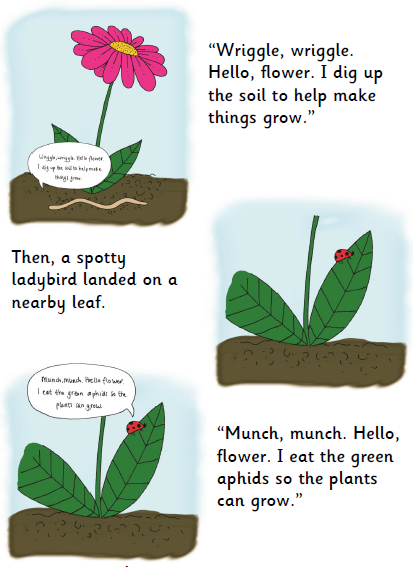 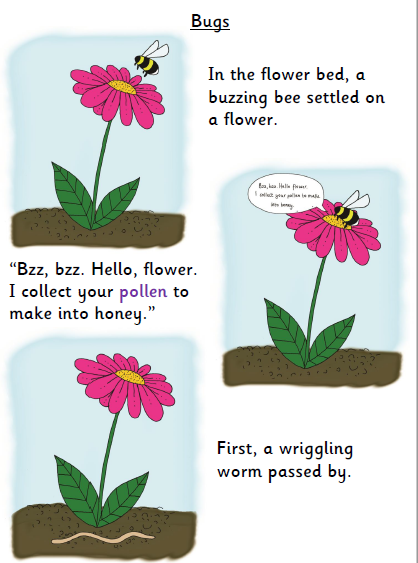 1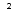 3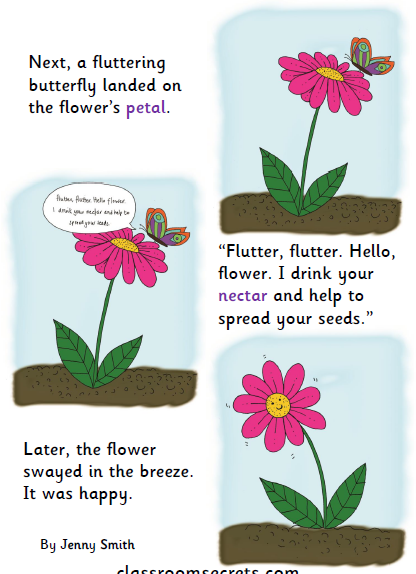 